												Name: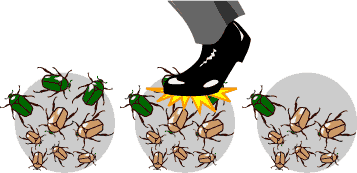 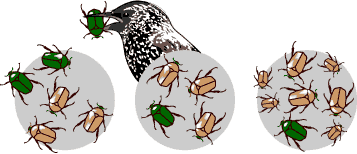 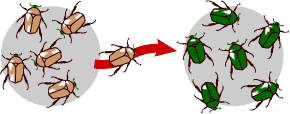 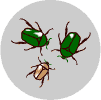 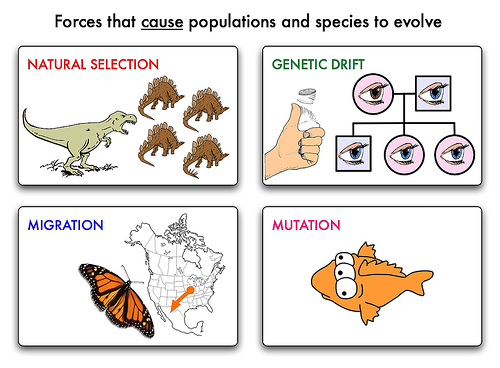 